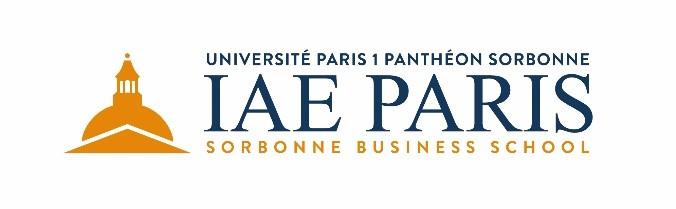 APPLICANT INFORMATION Mr. Ms. Last name: Maiden name:    First name:    Date of birth (dd/mm/yyyy):      Place of birth (City /Country):      Country of Citizenship:      Social Security Number (for French citizens):      Home address:      City :      				Zip/Postal Code :      		Country :     Phone:      E-mail address:      Please select one of the following. I would prefer an in-person interview in Paris I would prefer a remote interviewEMPLOYMENT & PROFESSIONAL EXPERIENCETotal number of years of full-time work experience (post graduate employment) :      Total number of years of managerial experience:      Beginning with your current position, please provide the following information regarding your professional experience.If you have held more than one position with the same employer, please list them separately.Current Position:      Employer:       Title/rank:      Nature/type of business:      Number of people under your supervision :      Time in current position:      Summary of responsibilities:      Previous Position:      Employer:       Title/rank:      Nature/type of business :      Number of people under your supervision:      Time in current position:      Summary of responsibilities:      List other activities, achievements, distinctions, honors or awards that you wish to mention:      EDUCATIONHighest Degree earned:      Major or concentration (if relevant):      Name of college or university City / Country:      Date of graduation (Month/Year):      While attending college, were you employed? 
Yes  No 
if yes,  Full time   Part timeAre your undergraduate grades an accurate indication of your potential in a graduate business program? If not, please explain:      List chronologically all other colleges and universities attended:Name of college or university City / Country :      
Dates :  From to Degree awarded and date:      Name of college or university City / Country :      
Dates : From to Degree / Date awarded :      Use extra space if necessary:      ENGLISH & OTHER LANGUAGE SKILLS
What is your mother tongue?   
   Unless your mother tongue is English or if you hold a Degree fully taught in English, 
please provide a score of a test of English language skills Test:      Score:      Date of test : If you do not have a score yet, do you plan to take a test ?
Which test :      
When:      Please indicate any other languages you speak and your proficiency (basic, intermediate or advanced/fluent):       ADDITIONAL INFORMATIONPlease list the names of the individuals that are providing a letter of recommendation for your application.Name:      Title:      Company:      Address:      Phone number:      e-mail address:      Name:      Title:      Company:      Address:      Phone number:      e-mail address:      THIS FORM MUST BE SIGNED. I certify that the information provided on this form and on any attached documents is true and accurate to the best of my knowledge. I understand that this form is only one part of the application process and that all application materials required by the International MBA Program and the IAE de Paris must be submitted for me to be considered for admission.Please write full last name and first name as a signature:     